П О С Т А Н О В Л Е Н И ЕПРАВИТЕЛЬСТВА КАМЧАТСКОГО КРАЯ             г. Петропавловск-КамчатскийВ соответствии с Законом Камчатского края от 12.02.2014 № 390 «О мерах социальной поддержки отдельных категорий граждан в период получения ими образования в государственных и муниципальных образовательных организациях в Камчатском крае», а также в целях недопущения распространения на территории Камчатского края новой коронавирусной инфекции (2019-nCoV)ПРАВИТЕЛЬСТВО ПОСТАНОВЛЯЕТ:1. В период реализации в государственных и муниципальных образовательных организациях в Камчатском крае образовательных программ с использованием дистанционных образовательных технологий обеспечить предоставление мер социальной поддержки отдельным категориям граждан в виде обеспечения бесплатным питанием, предусмотренных пунктами 1 и 2 статьи 4, подпунктами «а» и «б» пункта 1, пунктами 2 и 3 статьи 5, подпунктами «а» и «б» пункта 1, пунктом 2 статьи 6, подпунктами «а» и «б» пункта 2, пунктом 3 статьи 8, подпунктами «а» и «б» пункта 1, пунктом 2 статьи 10, статьей 11 Закона Камчатского края от 12.02.2014 № 390 «О мерах социальной поддержки отдельных категорий граждан в период получения ими образования в государственных и муниципальных образовательных организациях в Камчатском крае» (далее – меры социальной поддержки в виде обеспечения бесплатным питанием), одним из следующих способов:1) в виде набора пищевых продуктов (сухой паек);2) путем предоставления денежной компенсации стоимости питания в размере, соответствующем денежным нормам обеспечения бесплатным питанием и определяемом в соответствии с частями 2 и 3 настоящего постановления.2. Денежные нормы обеспечения бесплатным питанием обучающихся общеобразовательных организаций на 2020 год устанавливаются: 1) для государственных общеобразовательных организаций Камчатского края - с учетом санитарно-эпидемиологических требований и цен на продукты питания, сложившихся в Камчатском крае, в размерах, указанных в части 4 настоящего постановления;2) для муниципальных общеобразовательных организаций в Камчатском крае - с учетом санитарно-эпидемиологических требований и цен на продукты питания, сложившихся в соответствующем муниципальном районе (городском округе) в Камчатском крае, муниципальными правовыми актами органов местного самоуправления муниципальных районов (городских округов) в Камчатском крае.3. Размер денежных норм обеспечения бесплатным питанием обучающихся в государственных общеобразовательных организациях Камчатского края на 2020 год составляет:4. Решение о выборе способа предоставления мер социальной поддержки в виде обеспечения бесплатным питанием принимается:1) в отношении обучающихся государственных общеобразовательных организаций Камчатского края, государственных профессиональных образовательных организаций Камчатского края – руководителями указанных организаций;2) в отношении обучающихся муниципальных общеобразовательных организаций в Камчатском крае – органами местного самоуправления муниципальных образований в Камчатском крае.5. Предоставление мер социальной поддержки в виде обеспечения бесплатным питанием в соответствии с настоящим постановлением, осуществляется в период реализации государственными и муниципальными образовательными организациями в Камчатском крае образовательных программ с применением дистанционных образовательных технологий, который определяется:1) в отношении государственных общеобразовательных организаций Камчатского края, государственных профессиональных образовательных организаций Камчатского края – в соответствии с актом соответствующей образовательной организации о реализации образовательных программ с применением дистанционных образовательных технологий;2) в отношении муниципальных общеобразовательных организаций в Камчатском крае – в соответствии с актом органов местного самоуправления муниципальных образований в Камчатском крае о реализации образовательных программ с применением дистанционных образовательных технологий.6. Настоящее постановление вступает в силу через 10 дней после дня его официального опубликования.Председатель Правительства - Первый вице-губернатор Камчатского края                                                                                  Р.С. ВасилевскийСОГЛАСОВАНО:Исп. Министерство образования Камчатского краяМельник Анна ВикторовнаТел. 42-41-60Пояснительная запискак проекту постановления Правительства Камчатского края«О временном порядке предоставления мер социальной поддержки в виде обеспечения бесплатным питанием отдельных категорий граждан в период получения ими образования с применением дистанционных образовательных технологий в государственных и муниципальных образовательных организациях в Камчатском крае»Настоящий проект постановления Правительства Камчатского края разработан в целях сохранения меры социальной поддержки в виде обеспечения бесплатным питанием в период дистанционного обучения, внедрение которого связанного с распространением новой коронавирусной инфекции (2019-nCoV), для отдельных категорий граждан в соответствии с Законом Камчатского края от 12.02.2014 № 390 «О мерах социальной поддержки отдельных категорий граждан в период получения ими образования в государственных и муниципальных образовательных организациях в Камчатском крае».Для реализации настоящего проекта постановления Правительства Камчатского края дополнительных финансовых средств из краевого бюджета не потребуется.Настоящий проект постановления размещен на Едином портале проведения независимой антикоррупционной экспертизы и общественного обсуждения проектов нормативных правовых актов Камчатского края в информационно-телекоммуникационной сети «Интернет» для обеспечения возможности проведения независимой антикоррупционной экспертизы в срок с 24.03.2020 по 01.04.2020.В соответствии с постановлением Правительства Камчатского края от 06.06.2013 № 233-П «Об утверждении Порядка проведения оценки регулирующего воздействия проектов нормативных правовых актов Камчатского края и экспертизы нормативных правовых актов Камчатского края» в отношении настоящего проекта постановления проведение оценки регулирующего воздействия не требуется.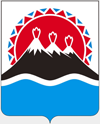 №О временном порядке предоставления мер социальной поддержки в виде обеспечения бесплатным питанием отдельных категорий граждан в период получения ими образования с применением дистанционных образовательных технологий в государственных и муниципальных образовательных организациях в Камчатском крае Наименование муниципального образования в Камчатском крае, на территории которого находится краевое государственное общеобразовательное учреждениеСреднедневная денежная норма завтрака на одного обучающего без учета торговой наценки, в рубляхСреднедневная денежная норма обеда на одного обучающего без учета торговой наценки, в рубляхСреднедневная денежная норма полдника на одного обучающего без учета торговой наценки, в рубляхот 7 до 11 летот 7 до 11 летот 7 до 11 летот 7 до 11 летПетропавловск-Камчатский городской округ, Елизовский муниципальный районне более 61,0не более 112,0не более 51,0Мильковский муниципальный районне более 74,0не более 111,0не более 37,0от 12 до 18 летот 12 до 18 летот 12 до 18 летот 12 до 18 летПетропавловск-Камчатский городской округ, Елизовский муниципальный районне более 74,0не более 119,0не более 56,0Мильковский муниципальный районне более 88,0не более 131,0не более 44,0Заместитель ПредседателяПравительства Камчатского краяМинистр финансов
Камчатского краяМинистр образования Камчатского краяНачальник Главного правового управления Губернатора и Правительства Камчатского края                                     В.И. СивакС.Л. Течко                   А.Ю. КоротковаС.Н. Гудин